Bestellung bei GZ Telli +41(0)62 824 63 44oder info@gztelli.ch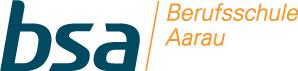                                                                                Wochenmenu MahlzeitendienstMontag22. Mai  Dienstag23. MaiMittwoch24. MaiDonnerstag25. MaiFreitag26. Mai